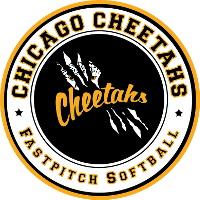 		Chicago Cheetahs Fall Saturday Round Robin & Single Elim Sunday October 27 & 28Where:	 McCullom Park 6801 Main Street, Downers Grove, IL 60515 & Other facilities in DGWhen:		Saturday and Sunday October 27 & 28  Fee:		$425 per teamDetails:	Games will be at the newly renovated McCullom Park Softball Complex and other facilities as needed.   3 Saturday games guaranteed with Single Elimination on Sunday. All Games will have a 140 min finish the inning format. Continuous batting and free substitution will be allowed. 
Insurance, roster and proof of age will be required at check –in.  Random Draw will take place at 12pm at McCullom Park HQ for Single Elimination Sunday. E-mail confirmation will be sent when payment is received.  Pool Schedule will be sent about 1 week prior to the start of the event.  Limit 8 teams per age group.	One game constitutes a tournament and no refunds will be given.Team Information:						Manager Information:Team Name: ___________________________		Name: ____________________________Address: ______________________________		Cell Phone: ________________________City: _________________________________		Alt Phone: _________________________State: _______	Zip: ________				E-Mail ____________________________Team Level: (Circle)   Premier      Platinum    Age Group (please circle)     14U        16U        18UGame Rules:PGF  Rules applyContinuous batting order and free substitution must be usedA courtesy runner may be used for the catcher and pitcher.  The runner must be the last player in the game to have made and out. (unless the last out is the pitcher or catcher) If no outs have been made in the inning then the last out from the previous inning will be used.No new inning will start after 1 hour and 40 minutes.   Pool Games can end in a tie.  If tied in Single Elimination:  International tie breaker will be used.Mercy Rule: are 10 after 4 innings, 8 after 5 innings and 6 after 6 innings.NO PROTESTS  - the ruling of the umpire is finalTournament Rules:Game time is Forfeit timeIn good Sportsmanship we ask there be NO cheering against opponentsMound Bacci (closest to the pitching rubber) will determine home teamOffensive behavior by coaches, players or spectators could lead to their ejections.  If this happens the responsible party or parties will be required to leave the fields of play as well as the Park District property.  Tournament directors will review the case and determine if the offender(s) will be allowed back on the Park District property for the remainder of the tournament.  Your team may forfeit games due to bad behavior.  Please act responsibly at all times and inform the spectators of the potential for ejection and forfeiture for offensive behavior.  Any spectator who enters the field of play will cause an immediate forfeiture of the game and tournament for their team.If there is a dispute over dugouts, a coin toss shall decide.  Any team playing back to back games has priority.Only managers may consult with umpires.  Managers shall declare themselves prior to the start of the game to the umpire.Phone: Fred Gusel630-352-6197E-Mail:fredg4dgdolls@comcast.netMail entry:3928 ElmDowners Grove, Il 60515Please make check payable to: Chicago Cheetahs